Kaj vse smo naredili:posvetili smo se zdravi prehrani (domače sladice, voda zmaga,lokalno sadje in zelenjava)gibanju (minuta za zdravje, dan športa).V letošnjem letu bomo nadaljevali  z vsemi zastavljenimi projekti, dodali bomo kulturno prehranjevanje in zmanjševanje odpadkov.KrekerjiSestavine:1 dl ovsenih kosmičev1 dl sezamovih semen1 dl lanenih semen1 dl sončnučnih semen1 dl bučnih semen3,5 dl moke (mešane: ajdova, ržena, pirina)1 žlička pecilnega praška1 žlička soli2 dl vode1, 25 dl oljaKaj vse smo naredili:posvetili smo se zdravi prehrani (domače sladice, voda zmaga,lokalno sadje in zelenjava)gibanju (minuta za zdravje, dan športa).V letošnjem letu bomo nadaljevali  z vsemi zastavljenimi projekti, dodali bomo kulturno prehranjevanje in zmanjševanje odpadkov.KrekerjiSestavine:1 dl ovsenih kosmičev1 dl sezamovih semen1 dl lanenih semen1 dl sončnučnih semen1 dl bučnih semen3,5 dl moke (mešane: ajdova, ržena, pirina)1 žlička pecilnega praška1 žlička soli2 dl vode1, 25 dl oljaPriprava:Zmešaj vse suhe sestavine, dodaj vodo in olje, da nastane  »lepljivo« testo. Vzemi peki papir in nanj naloži malo testa. Vzemi dodatni peki papir in testo pokrij. Zvaljaj na tanko. Postavi v pekač z obema papirjema in nato vrhnjega odstrani. Nareži na kvadratke. Pekač postavi v vročo pečico, segreto na 200 °C za 15 minut.Slovenska mreža zdravih šol – praznuje 25. obletnico delovanja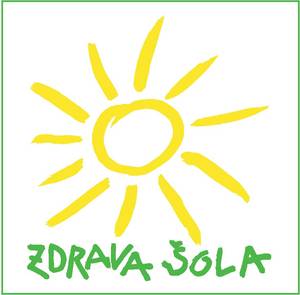 Naša šola letos sodeluje tretje šolsko letoPriprava:Zmešaj vse suhe sestavine, dodaj vodo in olje, da nastane  »lepljivo« testo. Vzemi peki papir in nanj naloži malo testa. Vzemi dodatni peki papir in testo pokrij. Zvaljaj na tanko. Postavi v pekač z obema papirjema in nato vrhnjega odstrani. Nareži na kvadratke. Pekač postavi v vročo pečico, segreto na 200 °C za 15 minut.Slovenska mreža zdravih šol – praznuje 25. obletnico delovanjaNaša šola letos sodeluje tretje šolsko leto